Madrid Protocol Concerning the International Registration of MarksRepublic of Moldova:  Closure of the OfficeThe State Agency on Intellectual Property (AGEPI) of the Republic of Moldova has informed the International Bureau of the World Intellectual Property Organization (WIPO) that it will not be open to the public between March 30 and April 3, 2020. Accordingly, under Rule 4(4) of the Regulations under the Protocol Relating to the Madrid Agreement Concerning the International Registration of Marks, all periods under the Madrid System that concern this Office and that expire on a day on which AGEPI is not open to the public will expire on the first subsequent day on which AGEPI reopens.  Therefore, those periods will expire on April 6, 2020.  For further information, users of the Madrid System may visit AGEPI’s website at the following electronic address:  http://www.agepi.gov.md/en.April 3, 2020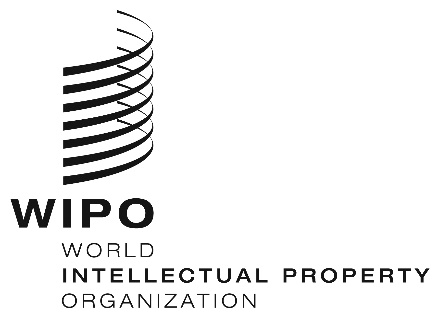 INFORMATION NOTICE NO. 13/2020INFORMATION NOTICE NO. 13/2020INFORMATION NOTICE NO. 13/2020